GARDEN CLUB OF HARRINGTON PARK – 2020 PLANT SALE ORDER FORM 5” POTS – “PROVEN WINNERS” - $ 7.00 EACH	Variety			   No.	  $ Amt.	   Variety	    	         No.    $ Amt.    Variety                                   No.      $ Amt.GARDEN CLUB OF HARRINGTON PARK – 2020 PLANT SALE ORDER FORM 5” POTS – “PROVEN WINNERS” - $ 7.00 EACHCustomer Name:  __________________________________________________________________Phone Number:	______________________    E-Mail:	_______________________________________________PLEASE NOTE:  ALL ORDERS ARE PRE-PAID – THANKS!  TOTAL NUMBER OF FLATS:  ___________	DOLLAR AMOUNT:	$__________________TOTAL NUMBER OF POTS:    ___________	DOLLAR AMOUNT:	$__________________TOTAL DOLLAR AMOUNT OF FLATS & POTS ORDERED:					$____________________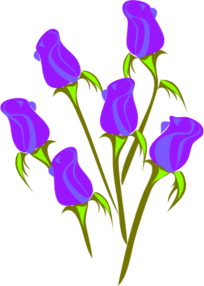 LAST DAY TO ORDER:  April 15th 				QUESTIONS:  CALL HEDY GALOW AT 201-768-9690MAKE CHECKS PAYABLE TO:  GARDEN CLUB OF HARRINGTON PARKMAIL TO:  HEDY GALOW, 52 SOMERSET ROAD, NORWOOD, NEW JERSEY 07648PICK UP DATE:  APRIL 25, 2020 - BOROUGH HALL PARKING LOT, 9:00 A.M. – NOON  (GC PLANT SALE)THANK YOU FOR YOUR SUPPORT!  HAPPY & MEMORABLE GARDENING!www.gardenclubofharringtonpark.com – Visit Us on FacebookAlternanthera Plum DandyEvolvus Blue My MindPetunia Super LimoncelloBegonia Dragon Wing PinkFuchsia Shadow Dancer MarciaPetunia Super Royal VelvetBegonia Dragon Wing RedGrasses Cyperus Prince Tut      1 gal.      ($10.00)Petunia Super Trailing Blue VeinedBidens Campfire FlameHelichrysum IciclesPetunia Super Vista Bubble GumCalibrachoa SB Blue MoonHelichrysum Petite Licorice                          Petunia Super Vista SilverberryCalibrachoa SB CoralinaHelichrysum White LicoricePhlox Intensia BlueberryCalibrachoa SB Double Love SweptIpomea Sweetheart Jet BlackPhlox Intensia WhiteCalibrachoa SB Double Ruby    Lantana Bandana Cherry SunriseSalvia Victoria BlueCalibrachoa SB PlumLantana Bandana Lemon ZestSantivalia SunbiniCalibrachoa SB Lemon SliceLantana Luscious Citrus BlendScaevola Whirlwind PinkCalibrachoa SB Pomegranate PunchLantana Luscious Pinkberry BlendScaevola Whirlwind BlueCalibrachoa SB RedLobelia Laguna WhiteScaevola Whirlwind WhiteCalibrachoa SB Tropical SunriseLobularia Snow Princess PrincessStrobilanthes Persian ShieldCalibrachoa SB WhiteNemesia Blood OrangeSunPatiens Impatiens Blush PinkDianthus Telstar CrimsonNemesia Cranberry RedSunPatiens Impatiens Compact Deep RoseDianthus Telstar Red PicoteePentas Graffiti LipstickSunPatiens Impatiens Compact Electric OrangeEuphorbia Diamond FrostPentas Graffiti WhiteSunPatiens Impatiens Compact Orchid BlushPentas Sunstar LavenderSunPatiens Impatiens Compact WhiteSutera Snowstorm BlueTorenia Catalina PinkVerbena Super Plum WineSutera Snowstorm Giant SnowflakeTorenia Catalina White LinenVerbena Super Sparkling AmethystSutera Snowstorm PinkVerbena Super Peachy KeenVerbena Super WhiteoutTorenia Catalina Gilded GrapeVerbena Super Pink ShadesVerbena Super Violet IceTorenia Catalina Midnight Blue